STATE  UNIVERSITY  OF  MEDICINE AND  PHARMACY „NICOLAE  TESTEMIŢANU”The Department of Topographic Anatomy and Operative Surgery

Association of Medical Students and Residents
14 – 17 octomber 2014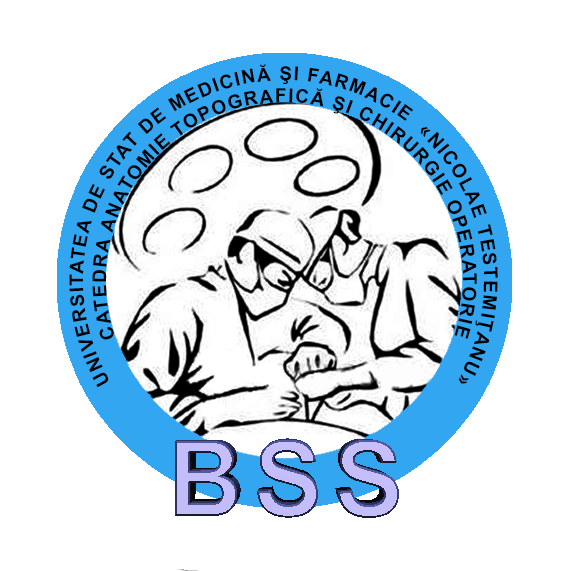 Chișinau, 2014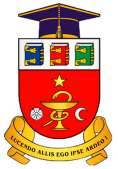 THE ORGANIZING COMMITTEE: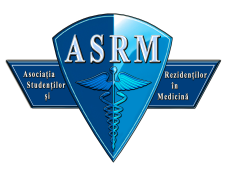 Coordinators:Boris Topor – MD, PhD, Prof., Head of DepartmentViorel Nacu – MD, PhD, ProfessorSerghei Suman – MD, PhD, Associate ProfessorRadu Turchin – MD, PhD, Associate ProfessorGheorghe Guzun – MD, PhD, Associate ProfessorSergiu Visnevschi – MD, Assistant ProfessorMentors and trainers:Coltug Oleg, resident-surgeon, MACoșciug Stanislav, resident-trauma, MAJosan Andrei, resident-urologist, MAOprea Victor, resident-surgeonEșanu Andrei, studentOjog Sergiu, studentToncoglaz Constantin, graduate studentToncoglaz Sergiu, graduate studentCaprovoi Stanislav, studentZamisnii Isidor, studentSirițanu Irina, student, head of of ASR projectsScerbatiuc Corina, student, vice-presedent of ASRBuruiană Gheorghe,student, member of ASRGOALS:To provide students the opportunity to enlarge their theoretical knowledge in the field of surgery;
To learn gestures and basic surgical maneuvers on biological materials;At the same time, creating a relaxedand professional atmosphere, helping to fulfill the educational goals which will allow the medical students to socialize, to work in teams and to establish friendships or future collaboration in projects.
PROGRAM:

Day I (Octomber 14, 2014, Wednesday)Time 3:30 p.m. – 6:30 p.m.
Aseptic and antiseptic measures in the OR.Presentation of basic surgical instruments.Bandages and dressingsDay II (Octomber 15, 2014, Thursday)Time:3:30 p.m. – 6:30 p.mLocal anestesicWound managementTypes of surgical suturesSurgical knotsDay III (Octomber 17, 2014, Friday)Time:3:30 p.m. – 6:30 p.m.
Principles of hemostasisElements of vascular surgeryDay IV (Octomber 18, 2014, Saturday)Time: 9:00 a.m. – 1:30 p.m.Crico-, conicotomiaDigestive surgeryIntestinal anastomoses, intestinal resectionsHanding out diplomas!SPEACIALITY:The project "BASIC SURGICAL SKILLS" provides the opportunity for 20 students (of the III-VI year) and young residents to shape and improve their skills and handling the basic surgical equipment.Since surgery requires teamwork, the 20 participants, which will be arranged in pairs at 10 work tables. All the participants will be supervised by 10 trainers and teachers, they will be watched and guided in carrying the shown techniques.NB! This project takes puts an emphasis on surgical practice basic maneuvers, starting with the simplest and continuing gradually toward more complex maneuvers. Each technique is repeated until all participants are familiar with it.The "BASIC SURGICAL SKILLS, The 3rd Edition" consists of 4 modules (approximately 5 hours each), which will take place 15/10/14 – 18/10/2014. Each module consists of a seminar that includes both theoreticaland practical lessons that are mixed with each other.The Theoretical Courseswill consist of planning the same day courses. On account of the basic concepts and principles for that theme.The practice consists of demonstrations of the trainers. Their instructions are followed step by step by the participants that will work at their tables. The demonstrations are filmed and presented in real time.Participants, under the guidance of instructors will teach how to handle the surgical instruments, will perform surgical knots, will perform sutures on biological material (plain, continuous etc.), intestinal and vascular sutures.GENERAL RULES:Article I - Conditions for participation:
Participants must be III-VI year students of the State University of Medicine and Pharmacy „Nicolae Testemiţanu”Participants are required to complete the application form without omitting any fields, not false, at least two weeks before starting the project. Participants are required to pay the fee at that date and time default by organizing committee.Article II - Participation at the workshop of surgical techniques:
The participation at the 4 modules is obligatory.The absence is not permited.Participants are requiredto follow the workshop program.The participants are required to wear the (surgical suit).Participants are required to follow the rules for their own protection. The organizers are not responsible for accidents occurring while handling surgical instruments by participants. Participants will behave appropriately, maintain clean work tables and will not damage furniture, surgical instruments and simulators.
Article III If a student wishes to withdraw his participation, he must notify the organizing committee representatives at least 7 days before the workshop. The organizing committee will return 75% of the fee. Ifthe period of seven days is not met, the fee will not be refunded.If a participant violates these regulations, penalties can range up to retain the degree of participation.THE PARTICIPATION FEEThe participation fee is 300 LEI:The fee will be paid only after confirmation of acceptance of the participant within 72 hours of confirmation receipt.The fee covers: Participation in the theoretical and practical coursesCoffee breakCourse supplies (sutures, needles, scalpel blades, gloves, etc.)Portfolio for work + book + pen + badge Certificate of  participationGOOD LUCK!

